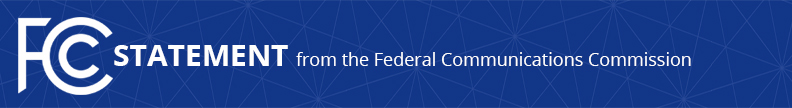 Media Contact: Tina Pelkey, (202) 418-0536tina.pelkey@fcc.govFor Immediate ReleaseCHAIRMAN PAI ANNOUNCES NOVEMBER 30 FCC FORUM ON ARTIFICIAL INTELLIGENCE AND MACHINE LEARNINGWASHINGTON, November 7, 2018—Federal Communications Commission Chairman Ajit Pai announced that the agency will hold a Forum on Artificial Intelligence and Machine Learning on November 30, 2018.  The forum will convene experts in the AI and machine learning fields to discuss the future of these technologies and their implications for the communications marketplace.  The event will also include demonstrations to enable the public to see these emerging technologies in action.“Artificial intelligence and machine learning hold tremendous potential for the technological transformation of society.  From healthcare and education to finance and transportation, they will disrupt the way we interact with the world around us.  Because so much of AI intersects with the Commission’s technological and engineering work, we want to explore what it means for the future of communications.  I look forward to bringing in experts to discuss this important issue, so that the FCC and the American public can learn about what’s on the horizon.” The Forum on Artificial Intelligence and Machine Learning will be held at FCC headquarters in Washington, D.C. and will be open to the public.  For more information, visit https://www.fcc.gov/news-events/events/2018/11/forum-artificial-intelligence-and-machine-learning. ###
Office of Chairman Ajit Pai: (202) 418-1000Twitter: @AjitPaiFCCwww.fcc.gov/leadership/ajit-paiThis is an unofficial announcement of Commission action.  Release of the full text of a Commission order constitutes official action.  See MCI v. FCC, 515 F.2d 385 (D.C. Cir. 1974).